     Grilovačka Přijďte si posedět  na poslední letní grilovačku a dát si trošku masíčka na grilu.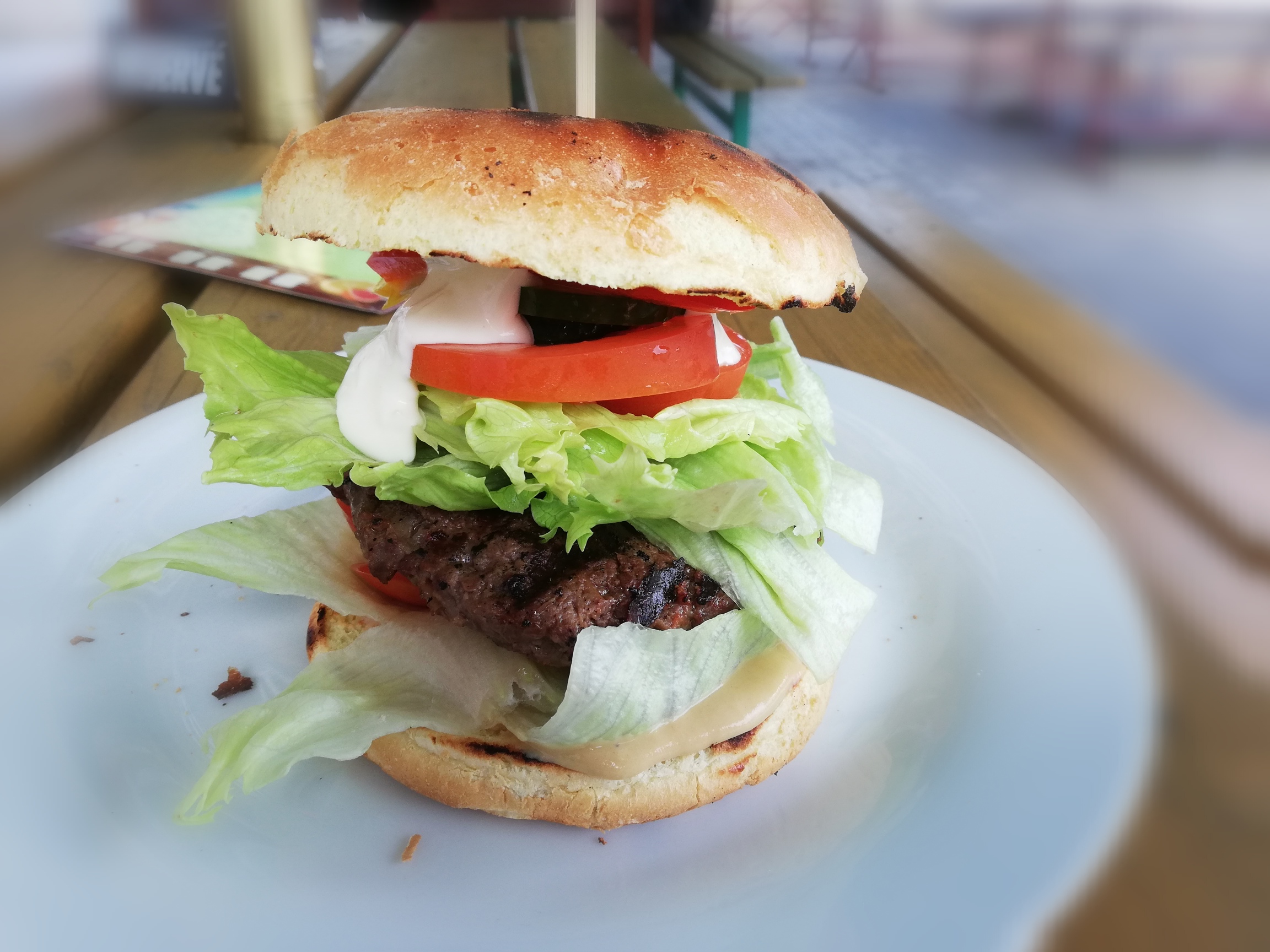 Kdy  4.9.2020 Kde Kulturní dům Žiželice Od 18:00 hod.200g Medovo hořčičná  krkovička na grilu, bůčková spirálka         ( česnekový dip,zel.salát Měnický pecen)                                               145,-Kč150g Marinovaný kuřecí steak, bůčková spirálka         (zel.salát,česnekový dip, Měnický pecen)                                                123,-Kč200g Hovězí Hot-burger                   129,-Kč200g Hovězí gril-burger              129,-Kč150g Klobása na grilu ( křen, hořčice, kozí roh,Měnický pecen)           69,-Kč100g Hermelín na grilu ( brusinková omáčka, Měnický chléb)          69,-KčZa každé masíčko jedno dobré pivečko.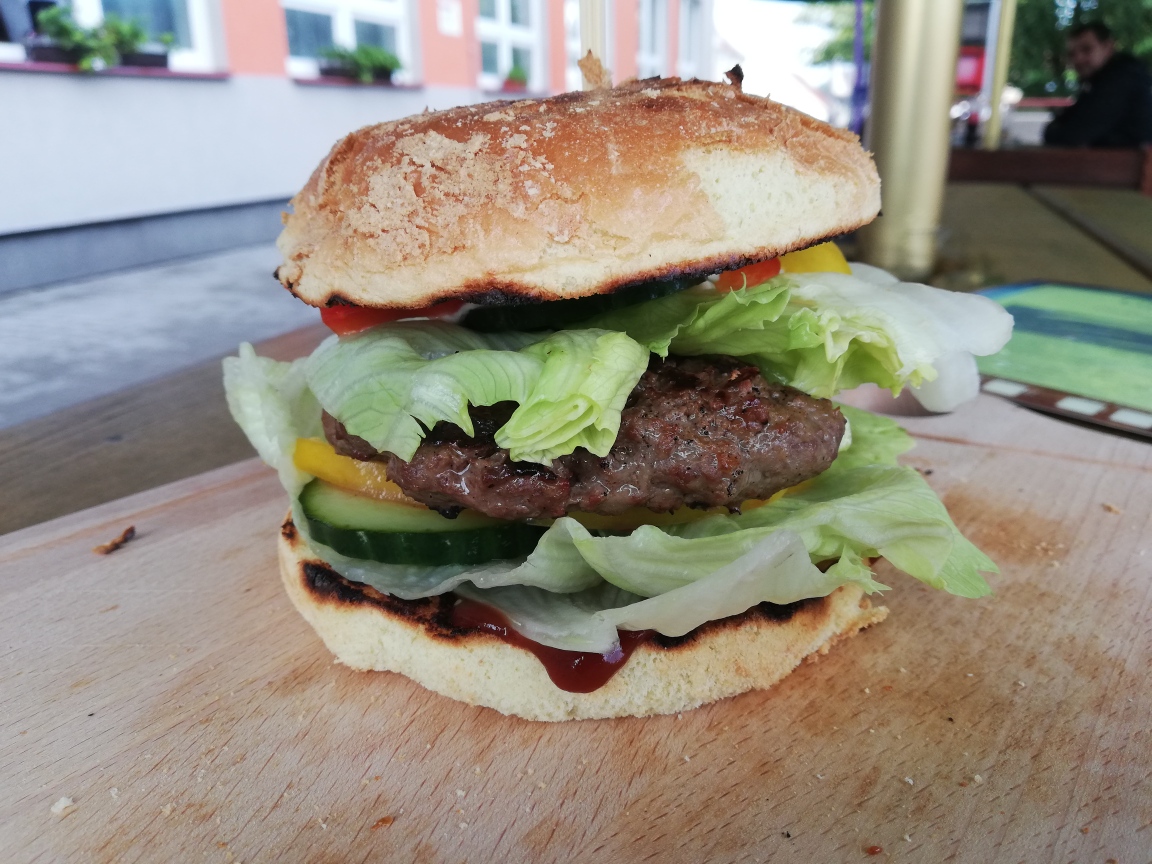 Těšíme se na Vás